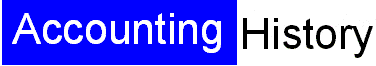 Revised AnnouncementThe third Accounting History International Emerging Scholars’ Colloquium8-10 July 2012 Organized in cooperation with Université Paris-Sud 11This international forum is designed for emerging scholars of all ages and career stages, including doctoral degree students, new faculty and other emerging accounting researchers who have an interest in accounting history research and publication, and who seek to obtain feedback from senior faculty members on their historical accounting research projects in an intellectually stimulating environment.The third forum will be organized in cooperation with  and the University Paris-Sud 11.  The colloquium will be held at , Parisian campus at La Défense. La Défense is the major business district in , situated on the Historical Axis of the French capital, near major sites like The Louvre, Champs Elysées, and The Arc de Triomphe.  Please note that the event will take place on the eve of the French National holiday, celebrating the historic Bastille Day and featuring memorable festivities.The forum will be led by  of RMIT University and  of the ,  who are the editors of Accounting History, the journal of the Accounting History Special Interest Group of the Accounting and Finance Association of Australia and .  Other senior faculty members participating are as follows: Lisa Evans, University of Stirling, UK; Elena Giovannoni, University of Siena, Italy; , University of Minho, Portugal; Marc Nikitin, University of Orleans, France and Henri Zimnovitch of the University Paris-Sud 11, France.Expressions of interest in the third Accounting History International Emerging Scholars’ Colloquium (3AHIESC) should be addressed to the editors, Accounting History and forwarded to Leona Campitelli: leona.campitelli@rmit.edu.au Further information about the Colloquium will soon be available at the 3AHIESC website, hosted by the Lille School of Management Research Center: http://www.lsmrc.com/Inquiries may be directed to the Colloquium Convenor, Mrs. Raluca Sandu, : raluca.sandu@skema.edu Information about  is found at: http://www.skema.edu/en  Information about University Paris-Sud 11 is found at: http://www.u-psud.fr/en/index.htmlInformation about visiting  is obtainable at: www.paris.fr